Allegato 8) Relazione Finale per ciascun servizio consulenza (Voucher)Relazione finale del progetto di internazionalizzazione (da compilare obbligatoriamente a cura del legale rappresentante dell’Azienda beneficiaria) Titolo del Progetto (Da domanda di contributo Allegato 1)Descrizione dettagliata delle Iniziative/attività svolte:Descrizione degli Obiettivi/risultati raggiunti:Descrizione degli Output prodotti (Allegare eventuale documentazione realizzata)Descrizione delle criticità rilevate nello svolgimento di attività di consulenzaData inizio attività di consulenza: Data fine attività:Eventuali note e commentiFirma del legale rappresentante _____________________________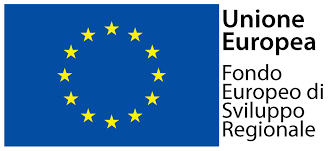 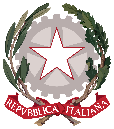 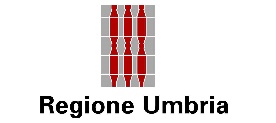 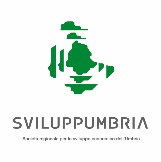 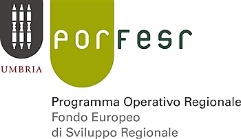 Azienda:Legale rappresentante:Voucher n.Denominazione del fornitoreLuogo e data